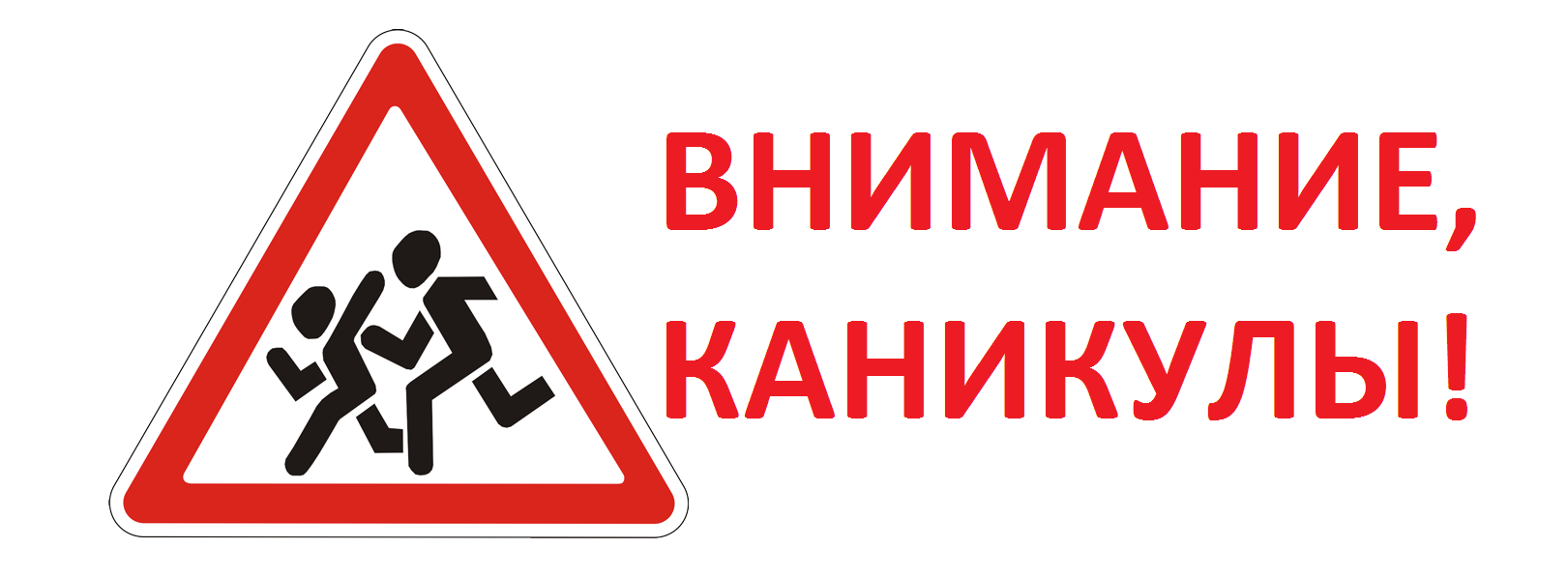 В Свердловской области стартовало профилактическое мероприятие «Внимание – каникулы!»В целях предотвращения и профилактики дорожно-транспортных происшествий с участием детей в преддверии и в период осенних каникул на территории Свердловской области, в период с 23 октября по 12 ноября 2017 года проводится профилактическое мероприятие «Внимание – каникулы!».	ГИБДД рекомендует родителям, по чаще напоминать своим детям, о соблюдении правил дорожного движения, а главное подавать положительный пример  - самим соблюдать ПДД.  Родительский пример – эталон поведения для ребенка. Достаточно один раз на его глазах перебежать дорогу или перейти на красный сигнал светофора – и оставшись один, ребенок повторит тоже самое. Осенне-зимний период очень опасен. И гололед, и лужи. В это период пешеходы должны учитывать, как свои возможности по обеспечению безопасности на дороге, так и манеру вождения водителей в сложных погодных условиях. Каждому из них важно понимать: если при столкновении автомобилей металл примет на себя наибольшую энергию удара, то при наезде на пешехода максимальные травмы получит именно он. Неслучайно поэтому первой задачей пешехода является неукоснительное соблюдение Правил дорожного движения, а второй — обеспечение собственной видимости в сложных погодных условиях.	                                                     ОГИБДД МО МВД России «Алапаевский»